LES PASSEJAÏRES DE VARILHES                    					   FICHE ITINÉRAIRESAVERDUN n° 16"Cette fiche participe à la constitution d'une mémoire des itinéraires proposés par les animateurs du club. Eux seuls y ont accès. Ils s'engagent à ne pas la diffuser en dehors du club."Date de la dernière mise à jour : 17 décembre 2018La carte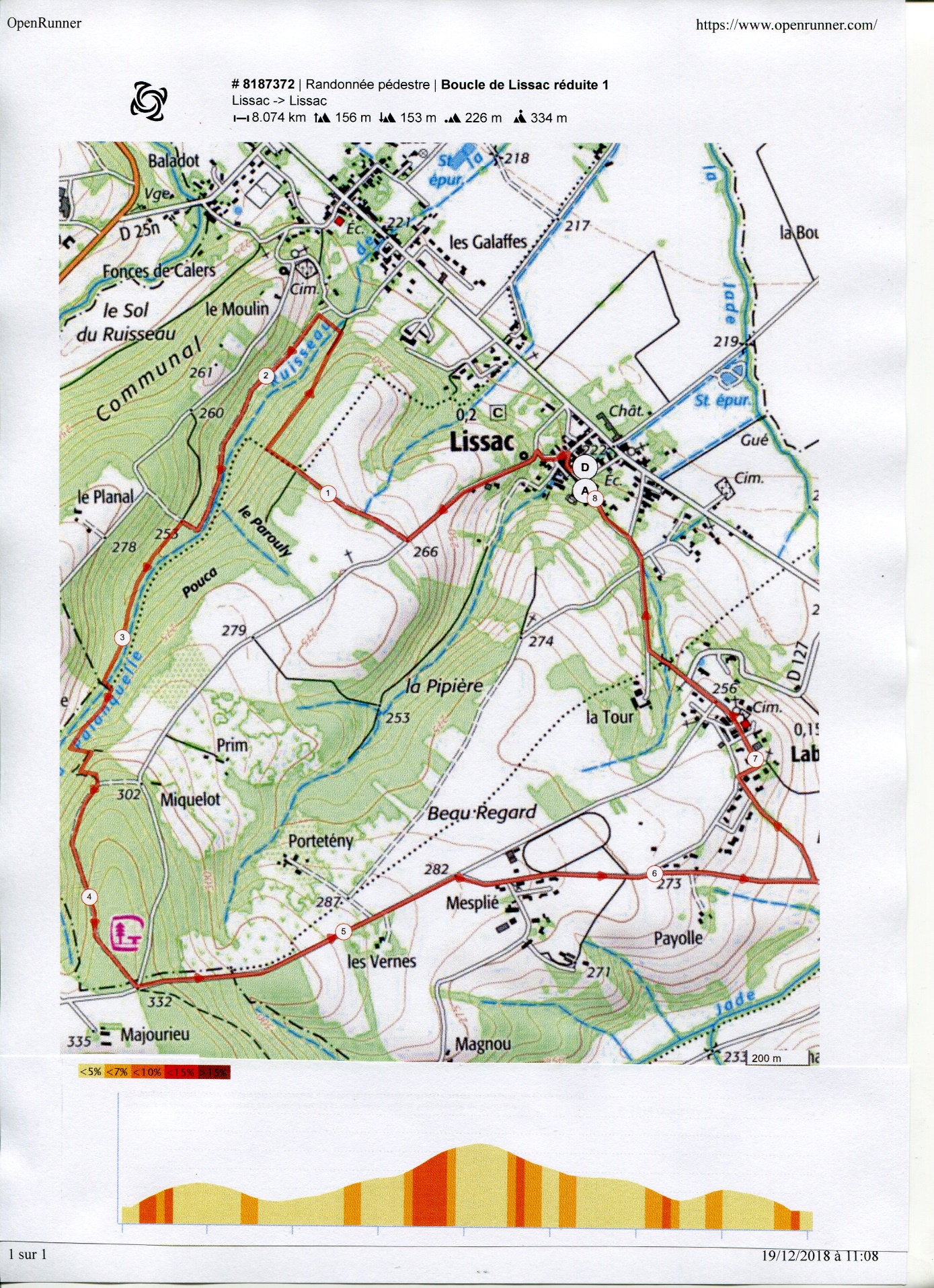 Commune de départ et dénomination de l’itinéraire : Lissac – Parking de la mairie - Boucle de Lissac "réduite"Date, animateur(trice), nombre de participants (éventuel) :13.12.2017 – J. Gaillard – 23 participants (Photos)L’itinéraire est décrit sur les supports suivants : Cette boucle emprunte, pour partie, le circuit décrit sur la :Fiche de l’office de tourisme Saverdun/Mazères – Circuit pédestre n° 4 "Lissac St-Quirc"Classification, temps de parcours, dénivelé positif, distance, durée :Promeneur – 2h30 – 150 m - 8 km – ½ journéeBalisage : Jaune jusqu’au carrefour situé au km 4,250 (Aire de pique-nique, point culminant du parcours). Plus de balisage sur les routes goudronnées ramenant à Labatut où l’on retrouve le balisage jaune du circuit des eucalyptus.Particularité(s) : En hiver, lorsque les journées sont courtes, on préfèrera cette boucle à la boucle des eucalyptus décrite sur la fiche SAVERDUN n° 15.Site ou point remarquable :La forêt d’eucalyptusTrace GPS : XxDistance entre la gare de Varilhes et le lieu de départ : 37 kmObservation(s) : Par temps de pluie, le montée abrupte du ruisseau de La Palanquelle aux abords du hameau de Miquelot (Km 3,300 à 3,500) peut s’avérer glissante.